T.C.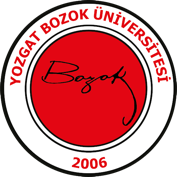 YOZGAT BOZOK ÜNİVERSİTESİLisansüstü Eğitim EnstitüsüArkeoloji Anabilim Dalı2023-2024 Eğitim-Öğretim Güz Yarıyılı Yüksek LisansBütünleme Sınav ProgramıT.C.YOZGAT BOZOK ÜNİVERSİTESİLisansüstü Eğitim EnstitüsüArkeoloji Anabilim Dalı2023-2024 Eğitim-Öğretim Güz YarıyılıYüksek Lisans Bilimsel HazırlıkBütünleme Sınav ProgramıDersin Kodu ve AdıSınav TarihiSınav SaatiSınav YeriSorumlu Öğretim ElemanıARKEYL-503 Bilimsel Araştırma Yöntemleri ve Yayın Etiği24.01.2024Çarşamba10:30B 102Doç. Dr. Hacer SANCAKTARARKEYL-515Anadoluda Roma Dönemi Ölü Gömme Gelenekleri ve Mezar Tipolojisi I24.01.2024Çarşamba13:30B 102Dr. Öğr. Üyesi Savaş ALTUNARKEYL-525 Roma Portre Sanatı II24.01.2024Çarşamba14:30C 102Dr. Öğr. Üyesi Özge ALTUNARKEYL-510 Roma Portre Sanatı I24.01.2024Çarşamba16:30B 102Dr. Öğr. Üyesi Özge ALTUNARKEYL-527 Roma Dönemi Mezar Stelleri25.01.2024Perşembe10:30B 102Dr. Öğr. Üyesi Savaş ALTUNARKEYL-523Anadolu’da Demir Çağı Seramiği25.01.2024Perşembe13:30C 102Dr. Öğr. Üyesi Serkan ERDOĞANARKEYL-507Neolitik ve Kalkolitik Çağda Anadolu Arkeolojisi25.01.2024Perşembe14:30B 102Dr. Öğr. Üyesi Serkan ERDOĞANARKEYL-504Numismatik Araştırmalar I25.01.2024Perşembe16:30B 102Doç. Dr. Hacer SANCAKTARARKEYL-505Hellenistik ve Roma Dönemi Sivil Mimarisi I26.01.2024Cuma10:30B 102Doç. Dr. Hacer SANCAKTARARKEYL-512Roma Döneminde Ordu ve Toplum26.01.2024Cuma11:30B 102Dr. Öğr. Üyesi Özge ALTUNARKEYL-500 Uzmanlık Alan Dersi26.01.2024Cuma13:00B 102Doç. Dr. Hacer SANCAKTARARKEYL-500 Uzmanlık Alan Dersi26.01.2024Cuma13:00B 102Dr. Öğr. Üyesi Savaş ALTUNARKEYL-500 Uzmanlık Alan Dersi26.01.2024Cuma13:00B 102Dr. Öğr. Üyesi Özge ALTUNARKEYL-500 Uzmanlık Alan Dersi26.01.2024Cuma13:00B 102Dr. Öğr. Üyesi Serkan ERDOĞANARKEYL-529Anadolu Lahit Üretimi Geleneği26.01.2024Cuma16:30B 102Dr. Öğr. Üyesi Savaş ALTUNDersin Kodu ve AdıSınav TarihiSınav SaatiSınav YeriSorumlu Öğretim ElemanıARKEBH-552Antik Çağda Seramik Üretimi24.01.202410:30B 102Dr. Öğr. Üyesi Özge ALTUNARKEBH-554Kazı ve Araştırma Teknikleri24.01.202413:30B 102Dr. Öğr. Üyesi Savaş ALTUNARKEBH-555Ön Asya Kültür Tarihi24.01.202414:30B 102Dr. Öğr. Üyesi Serkan ERDOĞANARKEBH-557Arkaik ve Klasik Dönem Heykeltıraşlığı25.01.202410:30B 102Dr. Öğr. Üyesi Özge ALTUNARKEBH-558Mitoloji ve İkonografi25.01.202411:30B 102Dr. Öğr. Üyesi Savaş ALTUNARKEBH-559Anadolu Tarihi Coğrafyası26.01.202411:30B 102Doç. Dr. Hacer SANCAKTARARKEBH-553Anadolu Kültür Tarihi26.01.202415:30B 102Dr. Öğr. Üyesi Savaş ALTUNARKEBH-556Arkaik ve Klasik Dönem Mimarisi26.01.202416:30B 102Doç. Dr. Hacer SANCAKTAR